
H8K Desktop Portable Signal JammerFeatureLarge shield coverage up to 100-150 sqm (-75dBm, depends on real signal environment and distance from base station)High output power each channel 3-5W, effectively shield 2G 3G 4G 5G phone signal (WIFI customized)It can shield all band at same time or choose to shield each band as needPrecise regulated power supply to ensure smooth use even under large voltage flunctuation Original IC chip and printed circuit design, to assure stable use and long life span Engineering grade alluminum alloy outshell: Waterproof, Dustproof, Durable, Nice heat dissipation function Convection Ventilation Hole and built in thick heat dissipation fin and fan, will efficiently blow heat away fast Simple shape, Small Size, Light weight for Space saving Easy installation and opeartion 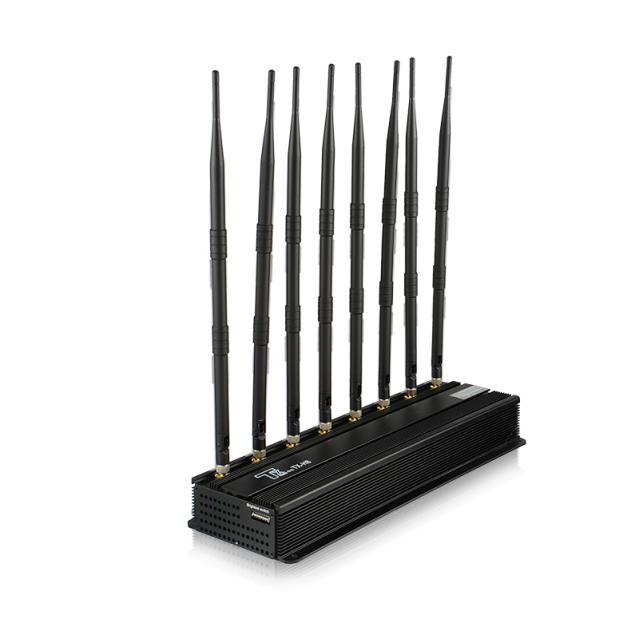 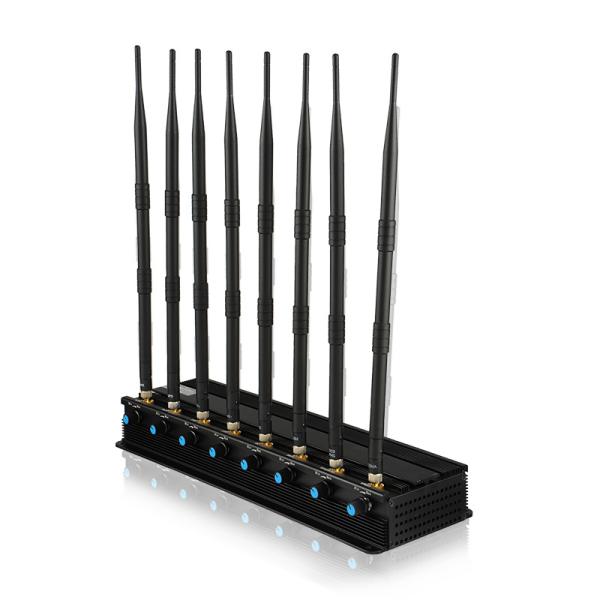 Specification (Frequency can all be customized)Packing List 1*Jammer 8*Antenna1*AC adapter 1* Car Charger1*user manual Details Photo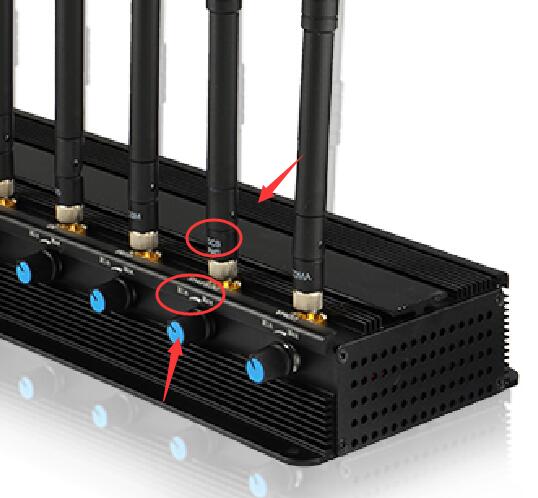 Connect the antenna by signs on jammer and antenna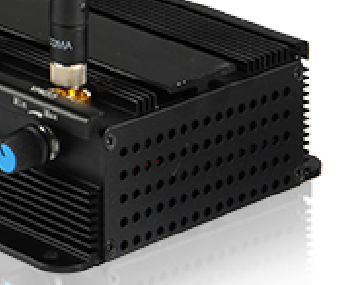 Convection ventilation hole and Built in large fans help blow heat away fastSingle button control to switch on/off specific frequency 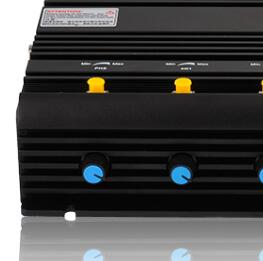 AttentionThe factors influences the effective shield range including the signal strength around, base station distance, barriers, installation height, installaiton regulation, etc. The antenna must be connected to the jammer by signs relatively; please don’t turn on power until all antenas connected well A certain rise of jammer temperature is normalPlease try to be sure there ar no barriers bettween jammer and target shielding place After Sales ServiceIf no artificial damage, we offer one month freeBand Name Frequency Average Output1LTE 700/800 721-821 MHz3-5W2850/900850-960 MHz3-5W31800/19001805-1990 MHz3-5W421002110-2170 MHz3-5W526002500-2690 MHz3-5W6WIFI 2.4G2400-2500 MHz3-5W7WiFi5.8G5725-5850 MHz3-5W8GPSL11560-1620 MHz3-5WSize310*110*40mm(Antenna is 38CM)310*110*40mm(Antenna is 38CM)310*110*40mm(Antenna is 38CM)Weight3.0kg3.0kg3.0kgWork Temperature-40℃~55℃-40℃~55℃-40℃~55℃Relative Humidity30~95%30~95%30~95%Power Consumption60W60W60WPower InputAC160~240,DC12V-24VAC160~240,DC12V-24VAC160~240,DC12V-24VPower OutputDC 24V/12ADC 24V/12ADC 24V/12AInstalltion Height1.8m~2.5m (Suggest)1.8m~2.5m (Suggest)1.8m~2.5m (Suggest)Installtion PlaceIndoor (Suggest)Indoor (Suggest)Indoor (Suggest)